МАОУ «СОШ №10» г. КунгурДата проведения: 28  февраля 2018 г.Деловая игра по экономике  «Экономический аукцион»   Авторы: Кирякова Н.В., Усенкова Н.В., Шистерова М.Е, учителя начальных классов.Возраст участников мероприятия:  3 класс Цель   игры -  практическое применение  экономических  знаний, формирование умения  принимать самостоятельные решения и предвидеть их возможные последствия  в сложившейся ситуации;  обобщение  экономической грамотности школьников принятия решений.Основные понятия: аукцион, лот, доход, расход, кредит.Используемая  педагогическая  технология: технология мобильного обучения.Форма организации работы: групповая.Планируемые результаты:Личностные УУД: Понимать и осознавать  необходимость решения экономических вопросов в повседневной жизни. Формировать умения применять ранее полученные знания  в новых учебных ситуациях и  переносить на свой личный опыт, проявлять инициативность, принимать самостоятельные решения  и брать ответственность за свои решения  в условиях финансового риска.          Регулятивные УУД: Развивать умение   определять цели и средства, планировать, осуществлять контроль, рационально распределять время,  корректировать свои действия, выстраивать тактику игры.   Познавательные УУД:  Развивать умение осуществлять поиск необходимой информации для выполнения  заданий с использованием (электронных, цифровых)  источников, в том числе в сети интернет. Систематизировать ранее полученную экономическую информацию; уметь анализировать, обобщать. Развивать  логическое мышление,Коммуникативные УУД: Развивать умение организовывать учебное сотрудничество; учитывать разные мнения и стремиться к координации различных позиций в сотрудничестве. Развитие  предпринимательских способностей, лидерских качеств, навыков работы в команде.       Краткая аннотация: Игра проводится в форме аукциона. Участниками аукциона являются группы- фирмы. Каждая фирма имеет штат сотрудников: президент, коммерческий директор, секретарь, бухгалтер, системный администратор, сотрудник службы охраны.  Каждая фирма имеет лицевой счет со стартовым капиталом в 1000 рублей, выданным банком. В виде лотов, продаваемых на аукционе, предлагаются вопросы. Правильный ответ на приобретенный вопрос приносит участникам определенный доход. Статьи  дохода и расхода фирмы ведут самостоятельно. Игра состоит из трех туров: открытые, полузакрытые и закрытые вопросы. План  проведения  игры:1. Организационный момент.     
2.  I этап игры- открытый лот.
3.  II  этап игры – полуоткрытый лот. 4. III  этап игры- закрытый лот.    
5. Рефлексия.  Подведение итогов игры. Приложение 1.ЛИЦЕВОЙ СЧЕТФирма  «Форсаж»  (3 - а)Приложение 2.1 этап игры:   «ОТКРЫТЫЙ ЛОТ» - «КОНКРЕТНЫЙ ВОПРОС»Приложение  3.2 этап.  «ПОЛУЗАКРЫТЫЙ ЛОТ» - «ОБЛАСТЬ ЭКОНОМИЧЕСКИХ ЗНАНИЙ»Область знаний – Профессии- Знаете ли вы, ребята, что на свете существует около 40 тысяч профессий? 6 тысяч из них появились в последние десятилетия. Вам будет предложено описание старинной русской профессии, вы должны догадаться о какой именно идёт речь, выбрав её из предложенного списка.Список старинных профессий:БондарьКозонос КоробейникЧеботарьЗаклёпщик ЯмщикИстопникПодносчик 1 лотЭтот человек помогал машинисту около топки паровоза, в наши дни он обслуживает тепловые электростанции на работах с ручным удалением золы.Зольщик2 лот Подносчики кирпича нагружали по 25—30 кирпичей и, сгибаясь под тяжестью ноши, весящей более , носили их на спине с помощью деревянной распорки (рогатины) по лестнице-времянке на нужный этаж. КозоносОбласть знаний – Деньги- Люди придумали деньги уже в глубокой древности. Пользоваться ими оказалось так удобно, что их стали называть одним из величайших изобретений человечества.1 лотСоотношение государства и его денежной единицы.2 лотКакой город изображён на российских купюрах достоинством  50, 100, 500 рублей?Область знаний – Промышленность- В нашем городе находится много предприятий, выпускающих различные товары широкого потребления. Вам будут предложены наименования продукции, которую выпускает определённое предприятие. Обсудив, вы должны его назвать.1 лот- Какое предприятие города Кунгура выпускает ирисы, щербеты, пряники?Пикон2 лот- На каком предприятии нашего города выпускаются скобяные изделия и мебельная фурнитура?МеталлистОбласть знаний –  экономические задачиНаша школа существует в здании, в котором в 19-20-х веках находилось четырёхклассное ремесленное училище. Оно было заложено в мае . и было приурочено в память коронования царя Николая Александровича и Александры Фёдоровны. Оно располагало девятью просторными классами: восемь обычных комнат и одна комната для рисования. Системы вентиляции и отопления здания были лучшими в Кунгуре. Вам предлагается решить задачи, связанные со  зданием нашей школы.  1 лотНа постройку нового здания    городская дума  выделила 1 000 рублей, городское училище – 3 000 рублей, 10 000 рублей пожертвовал А. Г. Кузнецов, которые  положил  в банк   и получил ещё 1000 рублей прибыли. Какая сумма была выделена на строительство здания по Киттарской улице, 23?15000 рублей2 лотВ годы Великой Отечественной  войны в здании школы № 10 находился госпиталь № 1720. Для госпиталя работницы швейной фабрики сшили 600 штук нательного белья, 70 медицинских халатов, 900 простыней, 450 полотенец. Сколько     предметов было сшито    для  госпиталя?                                                                                                                              2020 предметов Приложение  4.  3 этап. «ЗАКРЫТЫЙ ЛОТ» - «КОТ В МЕШКЕ»1 лот.Учи.руОлимпиадные задачи прошлых летОсенняя олимпиада «Юный предприниматель». 2016 год3 класс«Сотрудники»2 лот.   Команды  совместно участвуют  в  экономической  игре – соревновании  в  онлайн - режиме.  LearningApps.orgВсе упражненияЭкономикастраница 5«Изучаем бюджет семьи»Приложение 5.1 ЭТАП Стартовая цена – 100 рублейБонус   – 300 рублейКоманда, не выкупавшая  лот, но ответившая правильно  на вопрос – 50 рублей2  ЭТАП Стартовая цена – 200 рублейБонус   –  400 рублейКоманда, не выкупавшая  лот, но ответившая  правильно на вопрос – 100 рублей3  ЭТАП Стартовая цена   – 300 рублейБонус  за 1 место -  600 рублейБонус  за 2 место -  500 рублейБонус  за 3 место -  400 рублей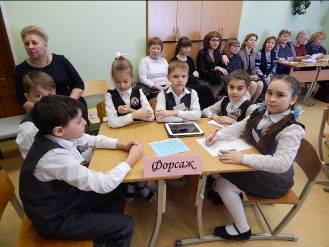 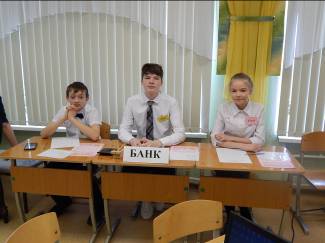 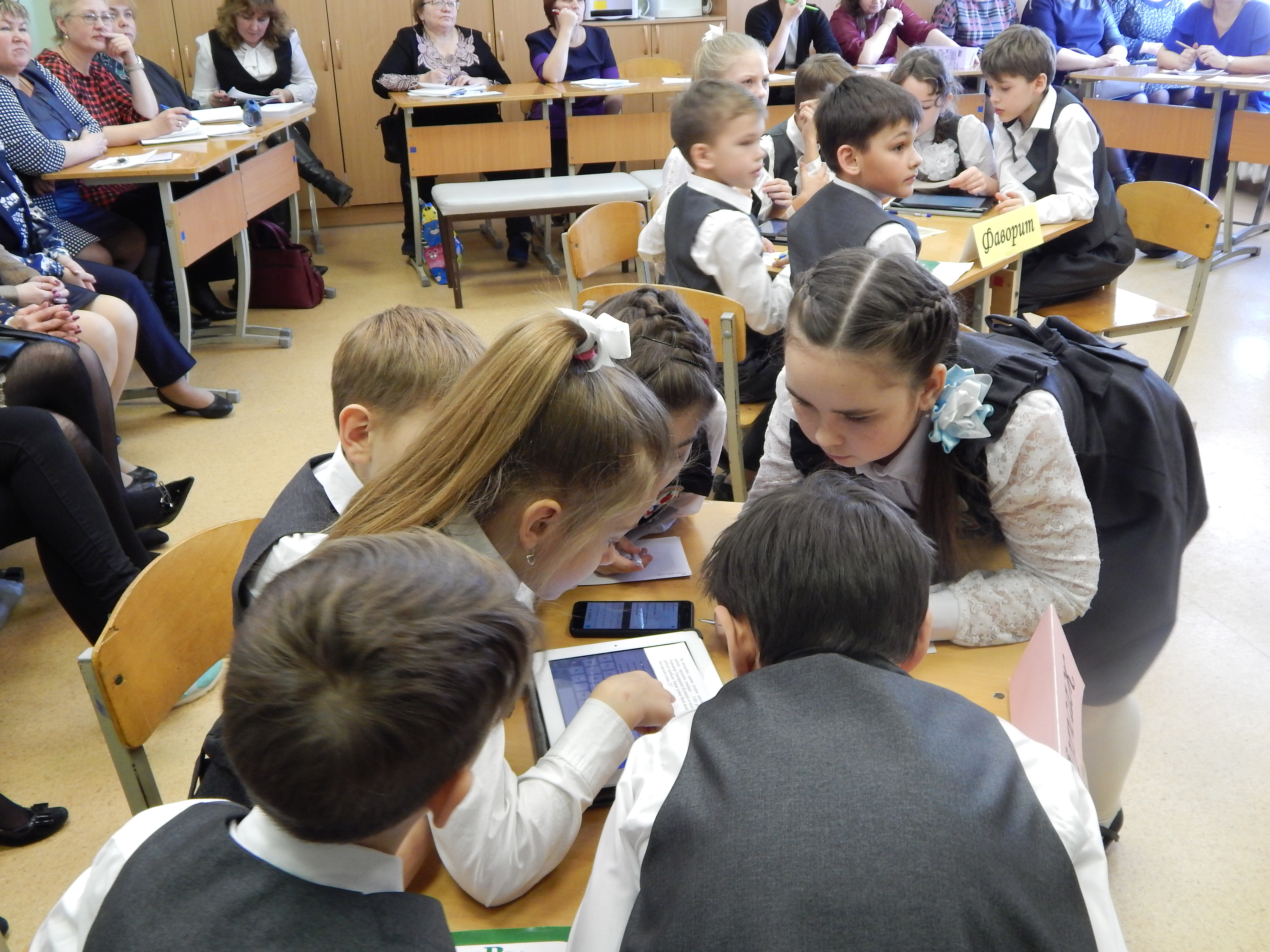 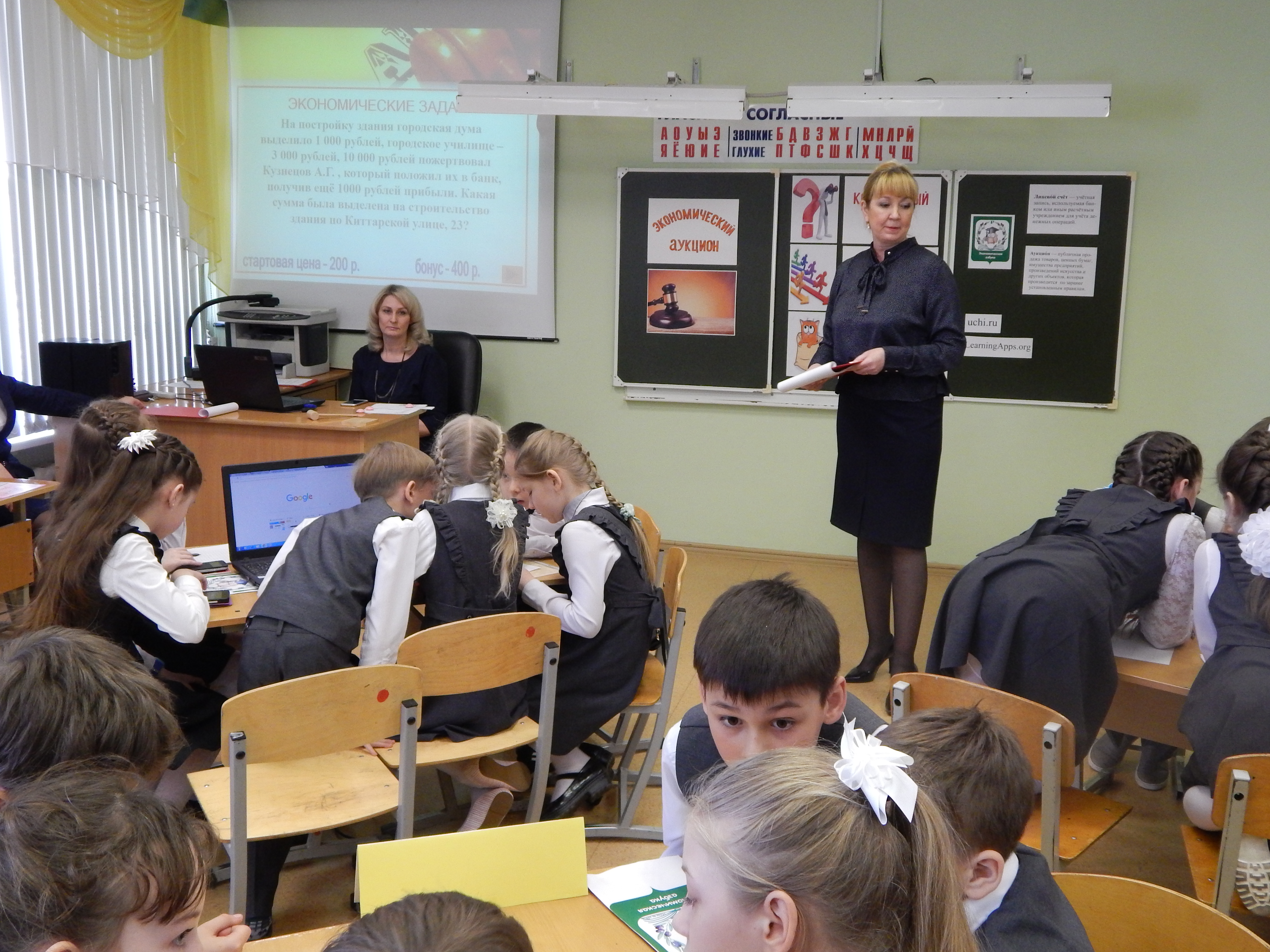 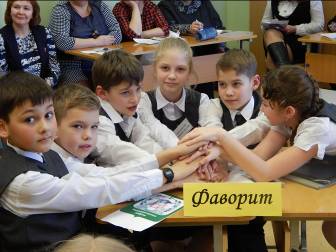 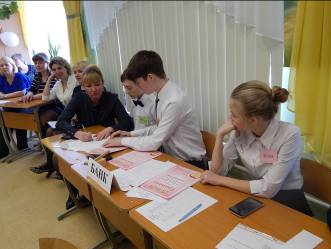 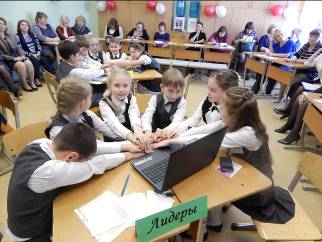 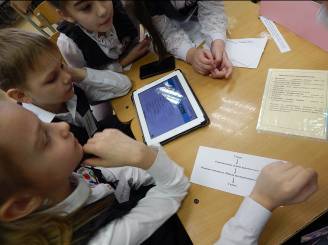 Деятельность  учителяДеятельность  учащихся1.Организационный момент1.Организационный моментПриветствие,   организация внимания.    Проверка подготовки команд к  игре.- Добрый день, уважаемые ребята  и гости!  Мы рады видеть вас на нашем  аукционе.  Что такое аукцион вы уже знаете. - Чему вы учитесь, какие навыки приобретаете, играя в аукцион? -  Сегодня   в нашем аукционе участвуют   три  фирмы:  Форсаж, Фаворит и Лидеры.   Поприветствуем  наши команды -   У каждой фирмы имеется свой лицевой счёт, куда внесена сумма, чтобы вести торги. Банк   предоставил фирмам кредит в размере 1000 рублей. В конце игры   фирмы    должны будут  отдать долг    с процентами, т.е. 1200 рублей. В роли банкиров  сегодня  выступают учащиеся 7 класса:  Даниил,   Андрей, Иван. -  Победителем  будет считаться  фирма, которая  заработает наибольшее количество денежных средств. Не забывайте вести   лицевой счет  фирмы! Задача минимум – не разориться.Задача максимум – получить наибольшую прибыль.-  Девиз нашей игры: «Лучше проиграть в игре, чем в жизни!»- Итак, начинаем игру. Желаю всем удачи! Команды  готовятся к  игре. Знакомятся с обязанностями сотрудников: •	Президент   - принимает решение, берёт всю ответственность за правильность ответов.  •	Коммерческий директор – является генератором идей, интеллектуалом  фирмы.•	Секретарь – ведёт  записи, фиксирует необходимую информацию.•	Бухгалтер – ведёт расчеты, вычисления.•	Системный администратор –  отвечает за техническое состояние, поиск информации в сети   Интернет.•	Сотрудник службы охраны – отвечает за соблюдение правил игры. Несмотря на распределения обязанностей, все участники работают на общий результат, каждый стремится принести свой вклад в развитие фирмы, то есть заработать бонусы.Отвечают на вопрос.I  этап игры:   «ОТКРЫТЫЙ ЛОТ» - «КОНКРЕТНЫЙ ВОПРОС» I  этап игры:   «ОТКРЫТЫЙ ЛОТ» - «КОНКРЕТНЫЙ ВОПРОС» - Этот этап игры  посвящён общим знаниям и понятиям из области экономики. Обращает внимание на правила   I  этапа игры. Ведет торги. Выставлено 6 лотов. (Приложение 2)Повторяют правила игры:•	Право ответа на вопрос может купить любая из команда, заплатив наибольшую сумму в ходе открытых торгов.•	Первоначальная цена лота 100 рублей. Торговый (аукционный)  шаг – 50 рублей.•	Количество торговых шагов не более трёх, таким образом  можно  поднять стартовую цену на 150 рублей.•	За правильный ответ фирма получает денежное вознаграждение  300 рублей  и пополняет свой лицевой счёт.Команды – фирмы ведут торги, заполняют лицевые счета. (Приложение 1)На обдумывание ответа – 15 сек.2 этап.  «ПОЛУЗАКРЫТЫЙ ЛОТ» - «ОБЛАСТЬ ЭКОНОМИЧЕСКИХ ЗНАНИЙ»2 этап.  «ПОЛУЗАКРЫТЫЙ ЛОТ» - «ОБЛАСТЬ ЭКОНОМИЧЕСКИХ ЗНАНИЙ» Объяснение правил игры 2 этапа. - В этом туре вам предлагаются 4 области знаний: профессии,  деньги,  промышленность, экономические задачи. -  Каждая область содержит 2 лота по цене 200 рублей. Фирмы по очереди выбирают область знаний, покупают лот, обсуждают задание. За правильный ответ фирма получает бонус 400 рублей. В это же время другие фирмы тоже могут выполнять задание лота, ничего не потратив,  они   имеют возможность заработать бонус в размере 100 рублей.При обдумывании вопроса, вы можете воспользоваться помощью сети Интернет.Ведет торги. (Приложение 3)Знакомятся с правилами игры 2 этапа. Подключают Интернет.Команды по очереди выбирают область знаний, выкупают лот, ведут лицевой счет.  Команды, не выкупавшие лот, ответы записывают и относят банкирам. В случае верного ответа команда заработает 100 рублей.  На обдумывание ответа – 45 сек.3 этап.  «ЗАКРЫТЫЙ ЛОТ» - «КОТ В МЕШКЕ»3 этап.  «ЗАКРЫТЫЙ ЛОТ» - «КОТ В МЕШКЕ»Знакомит с правилами игры этого этапа. - На этом этапе  на торги выставляются  лоты   стоимостью 300 рублей.   Выполнять задания лотов  фирмы  будут   одновременно. Фирма,  выполнившая   задание первая получит вознаграждение 600 рублей, вторая – 500  рублей, третья - 400 рублей.Ведет торги.  (Приложение 4)Команды выкупают лоты, выполняют задания лотов на  образовательном  портале   Учи.ру. и сервисе   LearningApps.       Ведут лицевые счета. Рефлексия.  Подведение итогов игры.Рефлексия.  Подведение итогов игры.- Аукцион завершен.   Бухгалтера, сдайте  лицевые  счета банкирам.   -  Хотелось бы верить в то, что  сегодня   вы  хоть немного поняли, как трудно зарабатывать деньги, тем более в реальной жизни. Для этого нужно много знать, уметь, постоянно учиться и совершенствовать свои знания и умения. -   Что в  аукционе  было для вас наиболее интересным,  запоминающимся?-  Что показалось трудным?  -  Что нового сегодня вы узнали? Подведение итогов игры. Банкиры – семиклассники объявляют результаты игры: сколько средств заработала каждая фирма.   Проводят награждение.  Банкиры приступают к проверке счетов, вычитают   1200 рублей кредита     и определяют  победителей сегодняшнего аукциона.  Отвечают на вопросы.ДОХОДРАСХОДОСТАТОК1000№лотответ1Информация о товарах и видах услуг с целью привлечения к ним внимания.                                            Реклама2План доходов и расходовБюджет                                                         3Слово французского происхождения, обозначающее ценности, запасы,  средство, используемые  в каком-нибудь деле?Ресурс4Как  называется продукт труда, созданный для продажи или обмена?Товар5Основной источник дохода для населения?Зарплата6Принадлежность материальных и  духовных ценностей  определённым   лицам, право на такую принадлежность.СобственностьГосударство Денежная единицаГермания РупияИндия ЛираИталия ЙенаЯпония Марка Государство Денежная единицаГермания МаркаИндия РупияИталия ЛираЯпония Йена Российская купюраИзображён город50 рублей100 рублей500 рублейРоссийская купюраИзображён город50 рублейСанкт-Петербург100 рублейМосква500 рублейАрхангельск 